РОССИЙСКАЯ ФЕДЕРАЦИЯИвановская область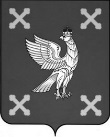 Администрация Шуйского муниципального районаПОСТАНОВЛЕНИЕот 21.03.2017 № 146-п                          г.  ШуяО принятии расходного обязательства Шуйского муниципального района по организации отдыха детей в каникулярное время в части организации двухразового питания в лагерях дневного пребывания в 2017 году    В соответствии с Бюджетным кодексом Российской Федерации, Федеральным законом от 06.10.2003 № 131-ФЗ «Об общих принципах организации местного самоуправления в Российской Федерации», постановлением  Правительства Ивановской области от 15.10.2013 № 393-п «Об утверждении государственной программы Ивановской области «Социальная поддержка граждан в Ивановской области», в целях реализации Закона Ивановской области от 10.04.2012 № 21-ОЗ «Об отдельных гарантиях прав ребенка в Ивановской области», Администрация Шуйского муниципального района  постановляет:Считать проведение мероприятий по организации отдыха детей в каникулярное время в части организации двухразового питания в лагерях дневного пребывания расходным обязательством Шуйского муниципального района.Главным распорядителем бюджетных средств определить Управление образования администрации Шуйского муниципального района.Определить объем бюджетных ассигнований, предусмотренных в бюджете Шуйского муниципального района на софинансирование данного расходного обязательства в размере 65 500 рублей.Контроль за исполнением настоящего постановления возложить на первого заместителя главы администрации Соколову О.А., заместителя главы администрации, начальника финансового управления Хренову С.В.Настоящее постановление вступает в силу с момента подписания.         Глава Шуйского муниципального района                       С.А. Бабанов